Přední strana:Allermyl								PÉČE O KŮŽIŠampon nacitlivou a svědící kůžiZklidňuje & hydratujeUdržuje celistvost kožní bariery a mikrobiální rovnováhuSIS pikto 																					PES&KOČKA fotoVyvinuto specialisty v dermatologiiZadní strana:Virbac, průkopník v oblasti veterinární dermatologie, nabízí širokou škálu kožních přípravků vyvinutých na míru individuálním potřebám pro zlepšení kvality života domácích zvířat a jejich majitelů.Allermyl šampon je speciálně připraven pro potřeby psů a koček s nerovnováhou kožní bariéry. Jedinečná pěnící mikroemulze kombinuje látky pomáhající k udržení integrity bariéry kůže a přirozené mikrobiální rovnováhy. Zlepšuje kožní bariéru ochranou před agresím životního prostředí:            - hydratační a zklidňující účinky ( kombinace Skin Lipid Complex Zlepšuje zdravotní stav kůže pomocí S-I-S (technologie Skin Innovative Science):- antiadhezívní účinek proti mikroorganismům (díky Glykotechnologii)- stimulace přirozené mikrobiální obranyschopnosti kůže (díky technologii Defensin)SLOŽENÍ: Aqua, Gentle cleansing agents, Skin Lipid Complex™ combination (Ceramide 3, Ceramide 6 II, Ceramide 1), Glycotechnology (Rhamnose, Galactose, Mannose, Lauryl glucoside), Defensin technology (Peumus boldus leaf extract, Spiraea ulmaria extract), Piroctone olamine, Vitamin F (Linoleic acid, Linolenic acid).NÁVOD K POUŽITÍ: Srst navlhčete teplou vodou a naneste šampon Allermyl. Vmasírujte do srsti a opláchněte. Opakujte a nechte působit 5-10 minut, poté důkladně opláchněte čistou vodou. Používejte 2-3 krát týdně po dobu 3 týdnů nebo podle doporučení Vašeho veterinárního lékaře.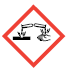 Držitel rozhodnutí o schválení: Virbac, 1ére avenue 2065M LID, 06516 Carros, FrancieDistributor: GS Partners s.r.o. , Žitavského 496, 156 00 Praha 5, ČR. Tel.: +420 296 384 290Číslo schválení:   096-06/CVelikost balení: 200ml: viz lahvička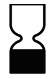 <Č. šarže, Exp. na dně>